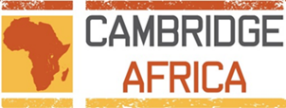 ALBORADA RESEARCH FUNDFINAL REPORTPlease attach any photographs (JPG or PNG) and/or any publicity materials associated with the project and return to alboradafund@cambridge-africa.cam.ac.ukCambridge PICollaboratorCambridge DepartmentCollaborating InstituteProject TitleProject NumberPeriod covered by this reportLay Summary For public dissemination (Max 200 words)Progress ReportThis should be no more than four pages including figures and tables. Please append additional documents if necessary.Please set out your report along the following lines, as applicable:a)	Progress in the reporting period. Indicate: what has been achieved against each research objective of your original proposal?other achievements?b)	Capacity strengthening.  Indicate progress against any capacity strengthening activities in your proposal.c)	Challenges and constraints.  Indicate any challenges and constraints that have been encountered during the reporting period and how these have been met.d)	Research into Practice.  What are the implications of your achievements? What public engagement activities have been performed? Do your activities relate to any of the Sustainable Development Goals?Future PlansFinancial Report and Narrative Statement Please complete the attached budget vs expenditure report  and provide any budget notes belowPublications/Conference Abstracts